1 Minute Self-Introduction Speech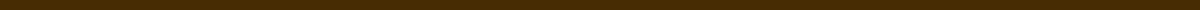 Good morning/afternoon/evening, everyone.My name is Alex Johnson, and I’m a recent graduate from the University of Technology, where I majored in Computer Science with a focus on artificial intelligence and machine learning.Over the past few years, I’ve interned at innovative tech companies like Innovatech Solutions and TechPioneers, where I had the opportunity to contribute to cutting-edge projects aimed at optimizing smart home technologies through AI. These experiences not only sharpened my technical skills but also taught me the importance of teamwork and adaptability in fast-paced environments.I'm deeply passionate about leveraging technology to solve real-world problems, especially in the realm of environmental sustainability. My senior project, which developed an AI-driven system to reduce energy consumption in residential buildings, was awarded the university’s Innovation Challenge prize.I’m currently seeking opportunities where I can contribute my skills in AI and machine learning to make a significant impact in the tech industry, particularly in companies that value innovation and sustainability.Thank you for giving me the opportunity to introduce myself. I look forward to connecting with you and exploring potential collaborations.